EWANGELIADla Dzieci09.01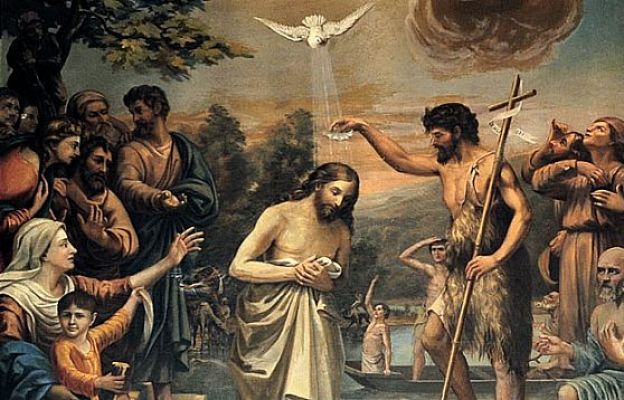 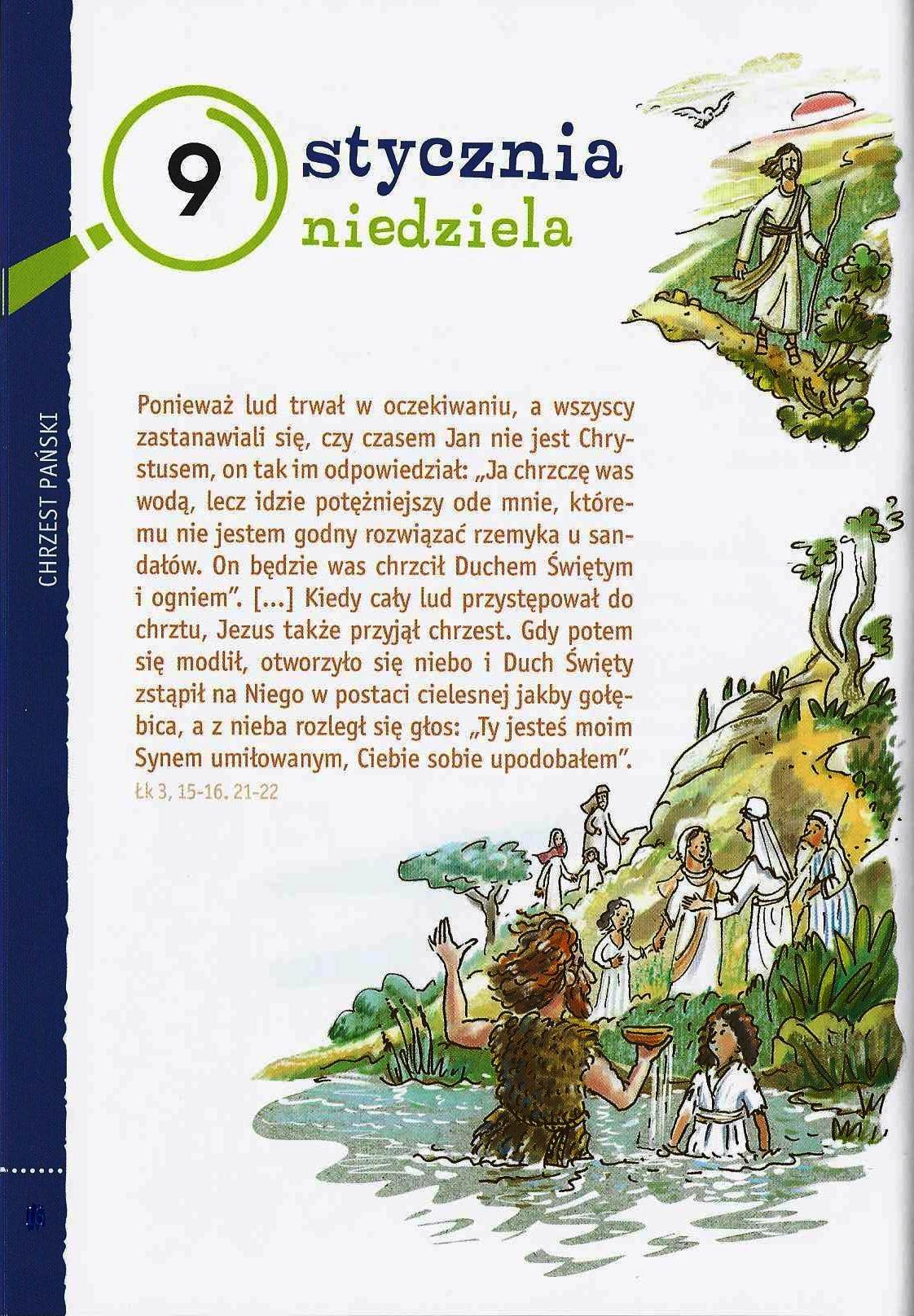 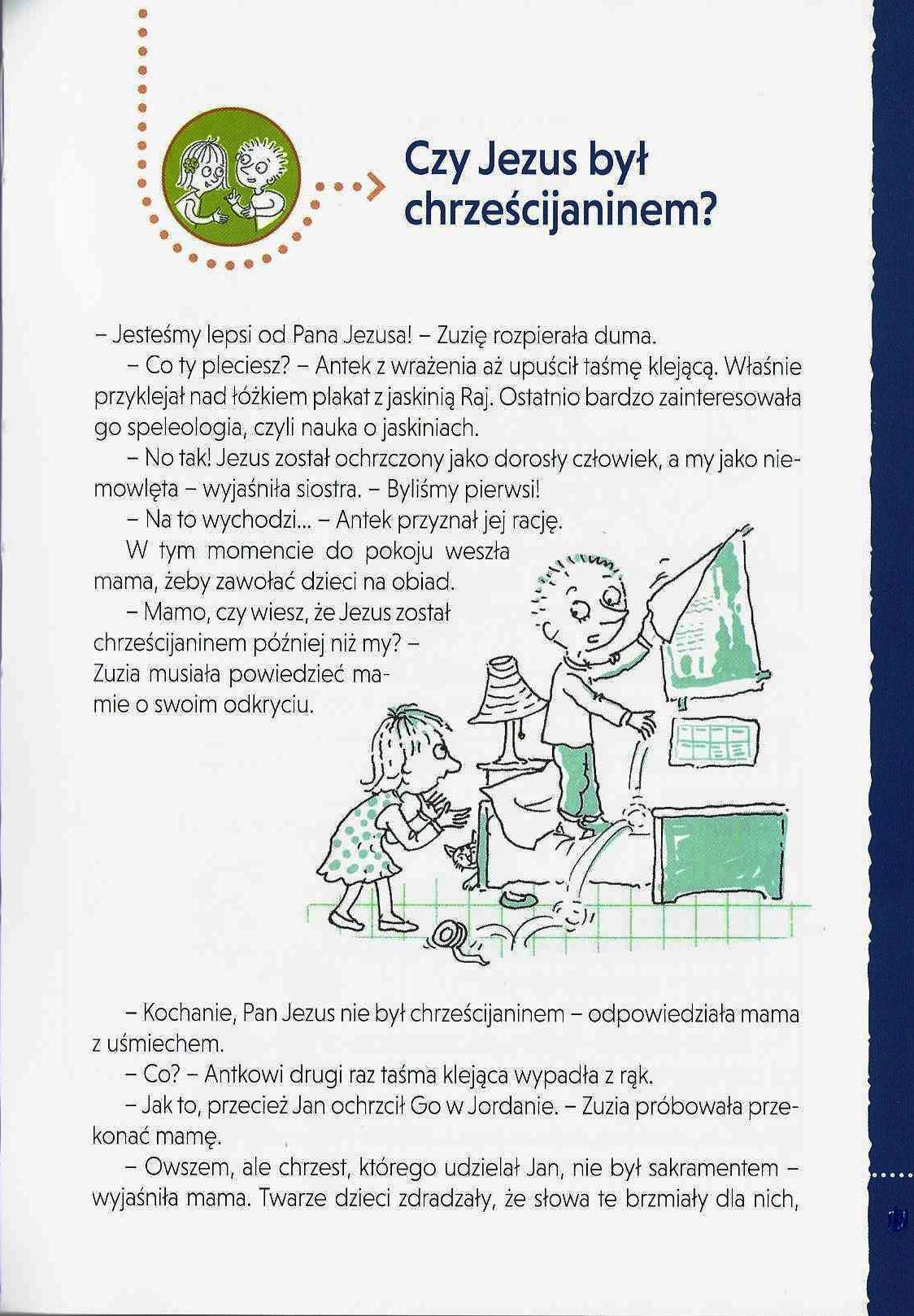 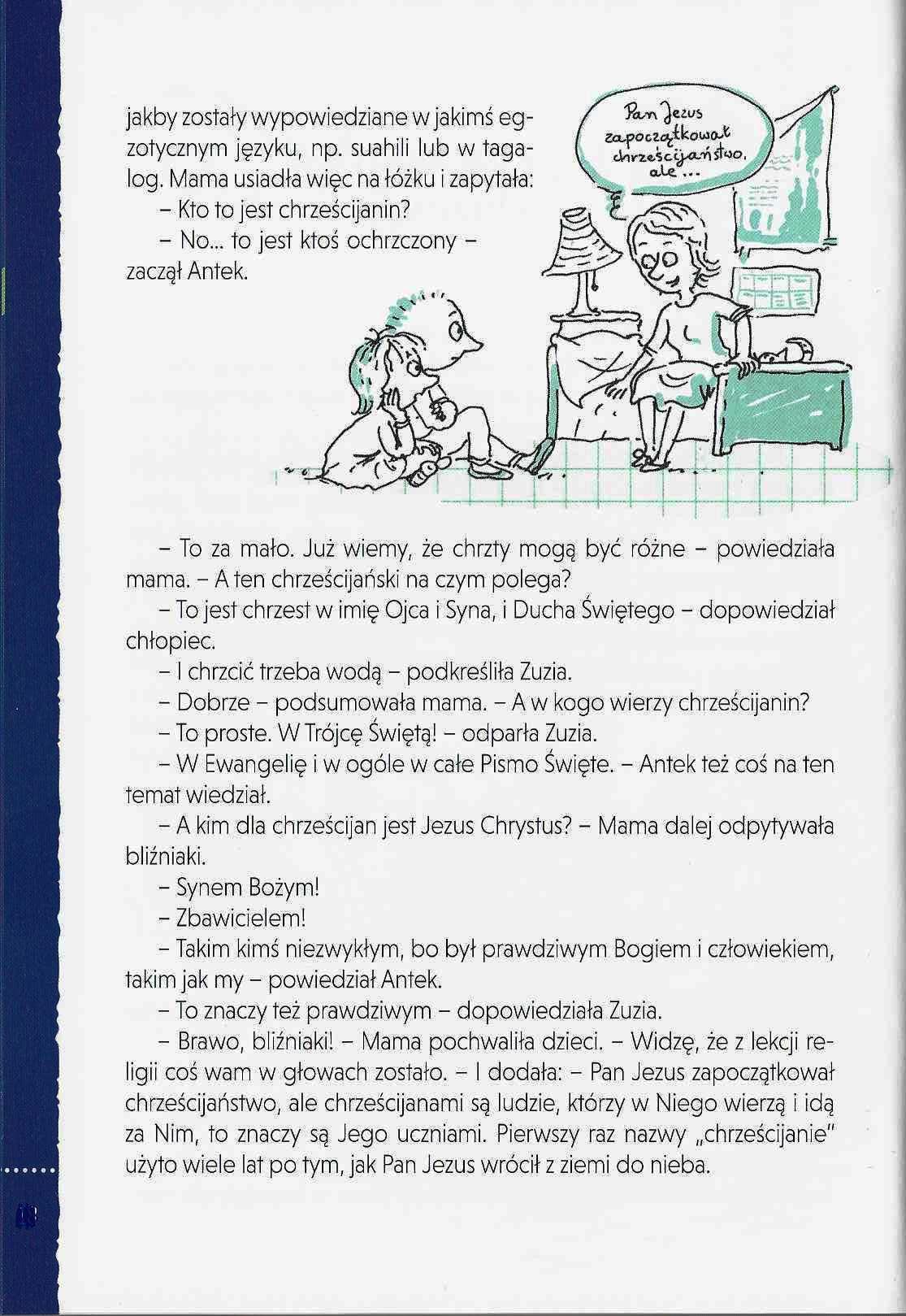 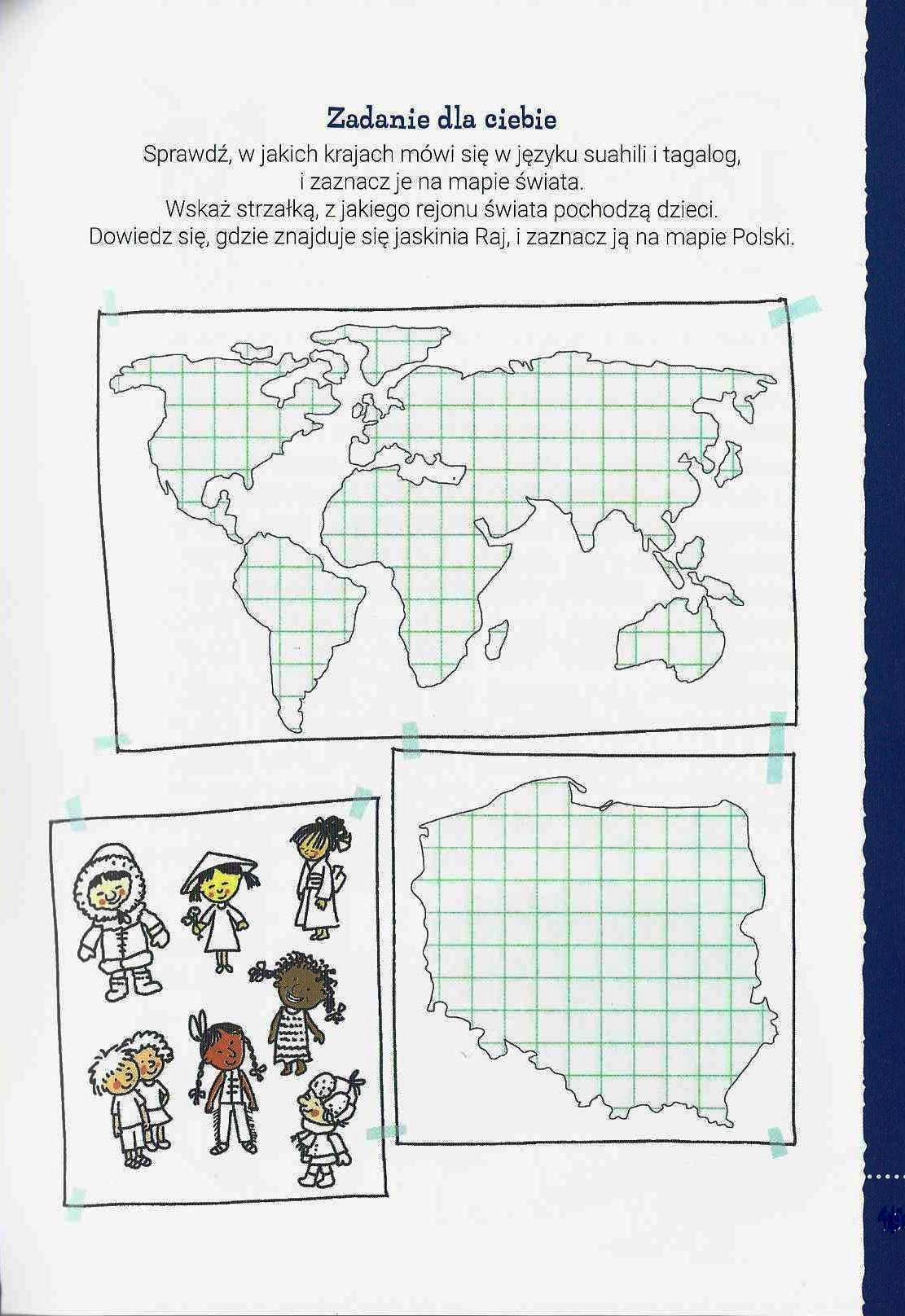 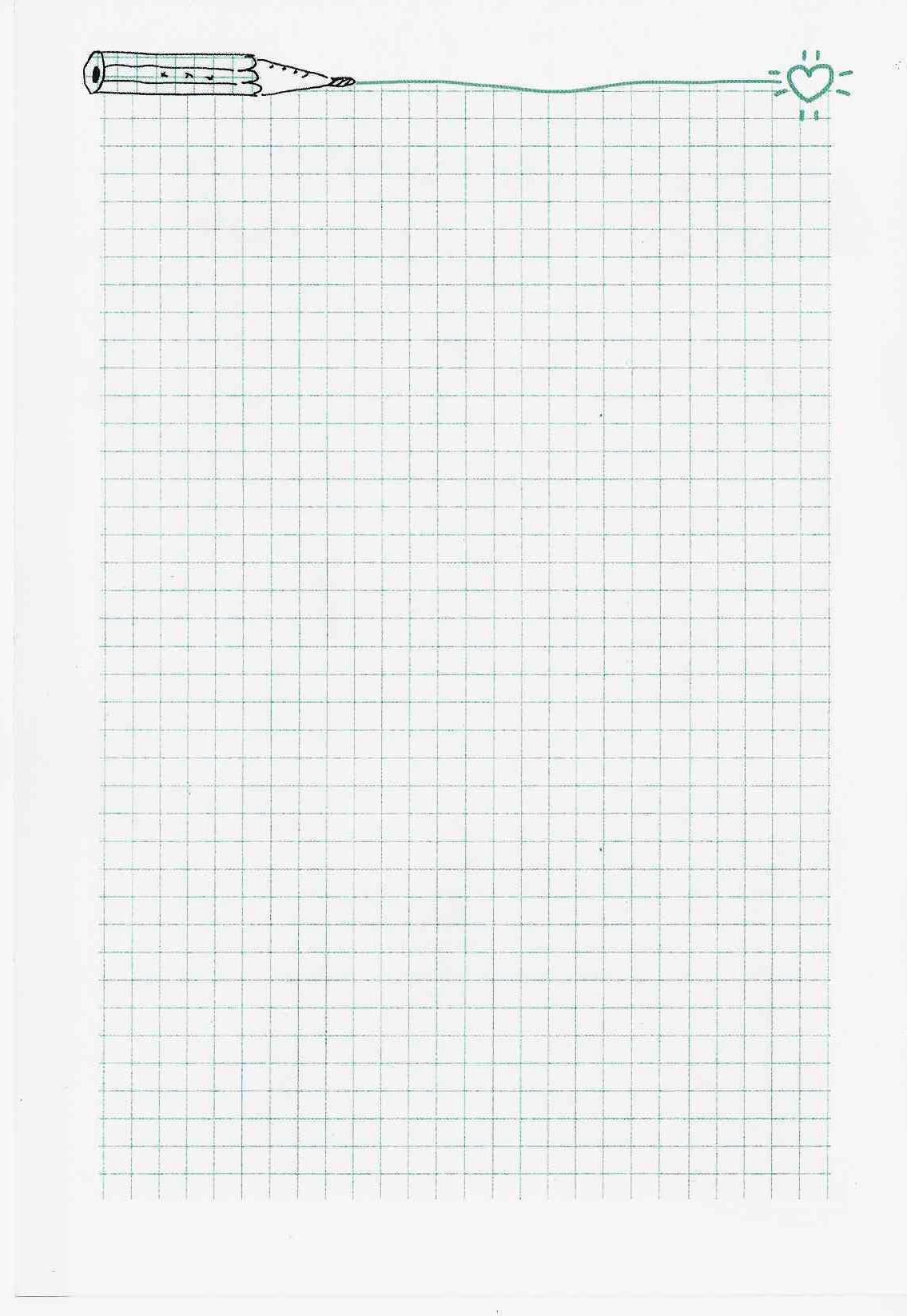 